Form 231 - ADVANCED CREDIT/PLACEMENT EXAM AUTHORIZATION FORMONLY AN ACADEMIC ADVISOR SHOULD COMPLETE THIS FORM. (Please type or print legibly.)	PUID	Last Name	First Name	MI	Email  Present this form when you arrive to test. You must have a separate form for each authorized exam. The form you bring for your test must have been filled out and signed by your academic advisor within the current academic year. No outdated forms will be accepted.Chemistry exams: To be eligible to take CHM 11200, you must have credit for CHM 11100 (or equivalent). To be eligible to take CHM are eligible to take the CHM 11600 exam.To be eligible to take an Advanced Credit exam: 1. A student must have no established grade for the course except a W.  2. A student cannot be enrolled in the course after the 4th week of the semester. You are responsible for attending and completing all work in that class until you confirm that you have passed the exam. If you do pass, you should then drop the course.Electronic devices are not allowed in the testing room. This includes cell phones, laptops, tablets, music players, headphones, recording devices, electronic storage devices, translators, watches, fitness trackers, etc. Outerwear is not allowed in the testing room. This includes coats, jackets, vests, and scarves.STUDENT STATUS (check one)                           
	Beginning or Transfer (newly admitted, but not currently enrolled and has never attended
Purdue University)	All others (including currently enrolled, re-entry and regional campus transfer)EXAM TO BE TAKEN:  __________________   Candidates cannot be tested unless both subject and course number are specified.STUDENT SIGNATURE 	 Date 	 
                                                                                                            Advanced credit exams require registration and payment online.REGISTRATION OPENS APPROXIMATELY ONE MONTH PRIOR TO TEST DATESChemistry exams are offered at the beginning and in the middle of each fall and spring semester. CS 15900 is offered at the beginning of each fall and spring semester.BIOL 12100 is offered during the first two weeks of each fall and spring semester.This version of the Form 231 is only for use by Purdue Testing Services for the advanced credit exams listed above.All other advanced credit exams are administered by their respective departments and may have different requirements. For information about other advanced credit exams, please contact the appropriate department directly.I certify that this student has not received a grade, or directed grade, other than a W in the course listed above.	Advisor (Print Name)	(Signature)	Department	Phone #	Email	Date	Advanced Credit ChecklistTo be eligible for advanced credit testing, you must complete the following steps:Print the Form 231 and meet with your academic advisor to have it completed. Pay the Purdue Credit by Exam fee and schedule your test at https://www.registerblast.com/purduetest/Exam/List. This fee is non-refundable.On test day, bring the following items:Form 231 signed by your advisorPurdue IDApproved calculator (if allowed). Review the calculator restrictions for your exam at https://www.purdue.edu/studentsuccess/testing-services/tests/advanced/index.php. Calculators will not be provided by the Purdue Testing Services.Cell phone (for logging into Brightspace)Wooden pencils for scratch work (no mechanical pencils, mechanical erasers, or erasers with sleeves).Please be aware:Breaks are not allowed during the exam. Please attend to personal business before reporting to the Testing Center.Electronic devices are not allowed in the testing room. This includes cell phones (after logging into Brightspace), laptops, tablets, music players, headphones, recording devices, electronic storage devices, translators, watches, fitness trackers, etc. Outerwear is not allowed in the testing room. This includes coats, jackets, vests, and scarves.You will forfeit your registration fee and may lose your opportunity to test this semester if:You register for a test for which you are not eligibleYou do not attend the test session for which you registeredYou cannot be admitted because you arrive lateYou cannot be admitted because you did not complete the required steps listed aboveYou access a non-approved calculator or other prohibited item(s) during the examVisit https://www.purdue.edu/studentsuccess/testing-services/tests/rules.php for a complete list of testing rules.Allowable calculators for Chemistry Advanced Credit testing are restricted to one or two line TI-30X and TI-36X models. Must have TI-30X or TI-36X in the model name.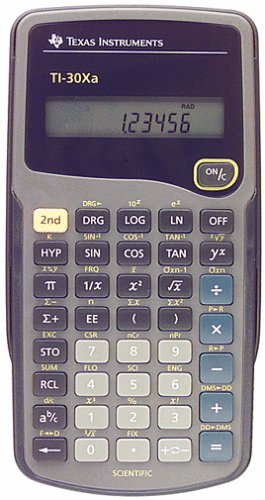 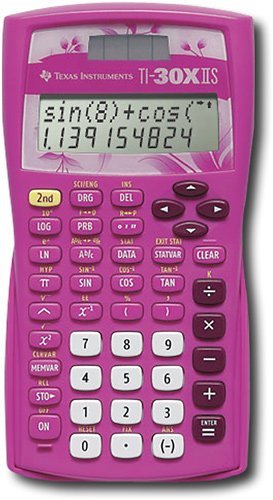 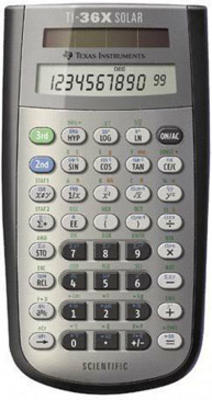 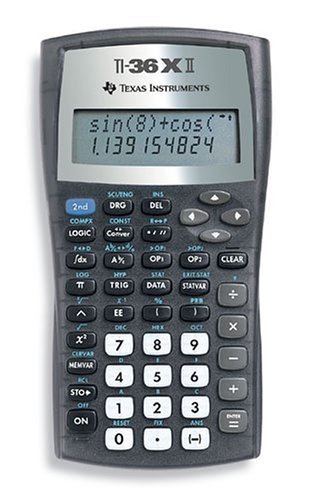 Calculators with more than two lines are NOT allowed.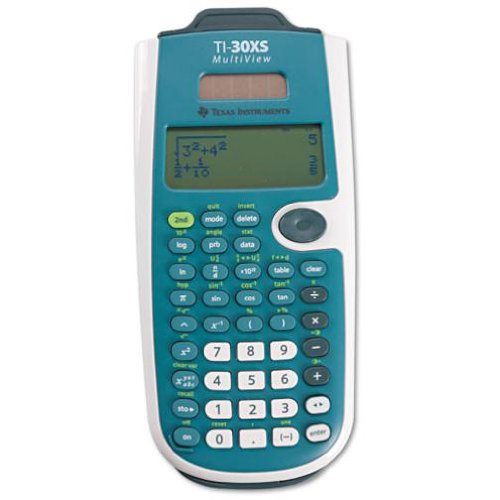 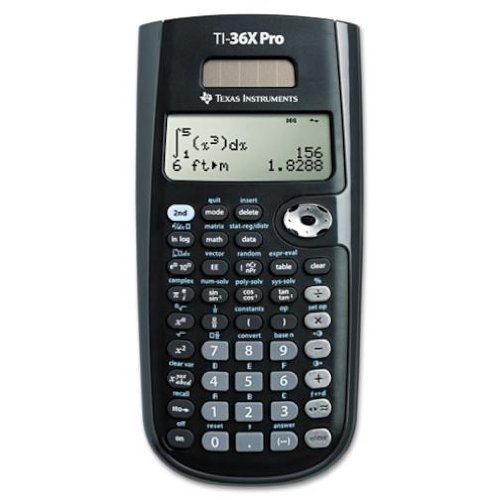 Test proctors will check calculators prior to admittance. If your calculator is not an approved model, you will not be allowed to use it. Calculators will not be provided by the Testing Center. 